 SURVEY OF EXISTING PROFESSIONAL PROFILES Please fill out the following form to share with us details of roles within your organization involved in science communication tasks. The information gathered in this questionnaire will be used to help us to produce detailed professional profiles that occupy the various types of institutions and organisations that carry out science communication activities across Europe. This work is taking place as part of T2.2. and will contribute to the construction of the "e-SciCo" reference model.Please note that you must fill out a form for each significant role you intend to report to us.Upon completion, please, rename the file with the following title: RoleTitle-OrganisationName.docx (e.g., ContentDeveloper-TrinityCollegeDublin.docx).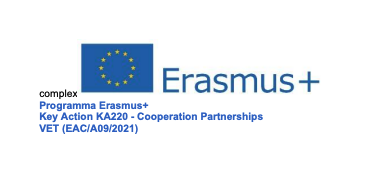 This document is carried out within the framework of the Project "Sci-Co+ - High Professional Skills for Advanced Science Communication" (Conv. N. 2022-1-IT01-KA220-VET-000086033), funded under the European Erasmus+ Program. The information and views set out in the document reflect only the views and opinions of the authors and the European Commission cannot be held responsible for any use that may be made of the information contained therein. This material may be used for public use, provided that the source is recognized, and that the publisher receives advance notice. None of these materials may be used for commercial purposes.SCICO+ PARTNER INFORMATION (IF APPLICABLE):DESCRIPTION OF ORGANISATION (For example – science centre, museum, publishing house, University, research institute).LOCATION TITLE OF ROLE RESPONSIBILITIES OF ROLEPlease list a maximum of four main responsibilities associated with this role.IS THIS ROLE…Put an ‘X’ in the box for all that apply[  ] EXTERNAL[  ] FULL TIME [  ] PART TIME [  ] CONTRACTUAL [  ] INTERNSHIP [  ] OTHERQUALIFICATION(S) REQUIRED FOR ROLEi.e., B.A., BSc etc. IMPACT OF COVID-19 PANDEMIC ON ROLE Describe briefly how the pandemic affected the role in question, i.e., upskilling requirements, new challenges, etc.LIST ANY DIGITAL/SPECIALIST SKILLS REQUIRED FOR THE ROLE IS THIS ROLE…Put an ‘X’ in the box for all that apply.[  ] TECHNICAL[  ] SCIENTIFIC[  ] MANAGERIAL [  ] OTHER IS THIS ROLE…Put an ‘X’ in the box for all that apply.[  ] REMOTE[  ] IN PERSON[  ] HYBRID[  ] OTHERPLEASE LIST ANY SPECIFIC SCICO TASKS ASSOCIATED WITH THIS ROLE THAT OCCUR IN THE DIGITAL/VIRTUAL SPACE [E.g., Website development, online activities, digital archiving, MOOCs] HOW WILL THIS ROLE CHANGE OR DEVELOP OVER THE FUTURE?If relevant, please list any ways in which you think this role may change over the coming years.ADDITIONAL COMMENTS PARTNER NAMEDATEADDITIONAL NOTE